From the EditorI was searching for a thematic logo for the March issue of The Lyon’s Tale: a Shamrock (St. Patrick), a Basketball (March Madness), a Dagger (Ides of March), a toy soldier (March of the Toy Soldiers); sometimes, wine does that to your imagination.  I selected a tulip to portend the promise of spring.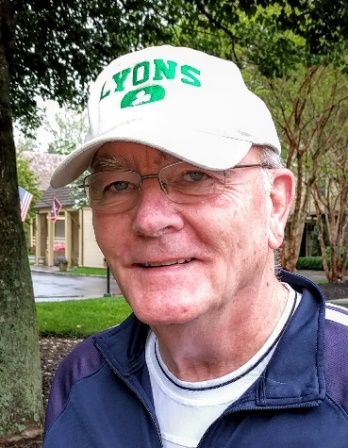 If the Guinness Book of World Records has a category for the most parts of a serialized article in a family history newsletter, The Lyon’s Tale (LT) may be in the running for first place with the story of Hyland (Bud) Lyon.  In this issue, we have Part IV of Barry Pavelec’s well-researched and well-written article about Bud’s adventures in China during the political and military upheaval in the 1930s.  Four new members of the LFA have submitted their Direct Lyon(s) Lineages.  Every reader will want to look at the DLLs with the hope of spotting some folks who may belong on that long-empty branch of your own family tree.Lyon family chronicler Mike Hewitt has once again submitted an article based on the research he did for his book, A Most Remarkable Family.  Mike’s book is available for purchase at his website (www.thelyonfamily.org.uk).  His book can also be purchased by contacting Lisa Frieman in Florida at 386-205-4114 or at lisafrieman@hotmail.com.In this issue, you will also see the annual audit of our treasury.  You will also find a related item proposing a change to the bylaws of the Lyon(s) Families Association (LFA).  The members of the executive committee of the LFA endorse the revision, and we encourage you to vote on the proposed change as described in Mike Lyon’s letter.As usual, in this issue, we also have a Great Lyon(s) Photo (GLP) and a poem.  I assume that all LFA members have a couple of pictures of ancestors that fit the profile of a GLP.  Send me one or two, and we will put your ancestors in the LT and make them a celebrated part of history.  The poem in this issue is only tangentially related to our theme of familial or generational subjects, but I think you will like the poem if you are, or have ever been, touched by music.In LFA president Mike Lyon’s letter, he encourages all of us to share our family stories.  If you have a story to tell, send me a note and let me know what you have.  I’m a lot easier to work with—I think—than one might judge by looking at my picture.  In the past four years, only one LT author has called me a “pain in the a**.”  I took the slur as a great compliment; it came from my Rutgers journalism classmate Barry Pavelec who has been a regular contributor to our newsletter.Bill